Муниципальное бюджетное образовательное учреждение детский сад «Звёздочка» г.Зернограда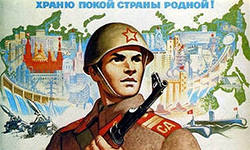 Конспект непосредственно - образовательной деятельностиТема: «Защитники Отечества»                                              Подготовила воспитатель  первой                                               квалификационной категории                                                                                                                                                 Аврята Лидия ВикторовнаЦели и задачи : познакомить детей с  военными профессиями, с понятием эмблема, познакомить с наиболее распространенными эмблемами и значками различных родов войск и значением символов в них; воспитывать чувство гордости за свою армию, уважение к ее символике, привлечь внимание детей к празднику – Дню Защитников Отечества; развивать символическую функцию мышления, творческие способности, воображение; развивать внимание, память, речь, речевую активность, графические умения и навыки, певческие способности.Планируемые результаты :  умеет поддерживать беседу; с интересом разгадывает загадки; выражает положительные эмоции при проведении игр и пении песни; интересуется конструктивной деятельностью.Виды детской деятельности :  игровая,  продуктивная,  коммуникативная,  познавательно-исследовательская,  восприятие художественной литературы, музыкальная.Оборудование :  эмблемы и значки разных родов войск; иллюстрации «Военные профессии»;  счетные полочки; схема танка;  фонограмма песни «Бравые солдаты».Предварительная работа : рассматривание иллюстраций, открыток, фотографий; чтение произведений художественной литературы, посвященной армии и защитникам Отечества; разучивание песни «Бравые солдаты»Ход занятияОрганизационный момент.Чтение стихотворения В.Степанова «Наша армия»:На горах высоких,На степном простореОхраняет нашу Родину солдат.Он взлетает в небо,Он уходит в море,Не страшны защитникуДождь и снегопад.  Сообщение темы занятия.Составление синонимических рядов.Вопросы:- О ком это стихотворение?- Как еще можно назвать солдата (солдат – военный – защитник –воин – боец )?- Наши защитники, какие они (мужественные – отважные – смелые – храбрые – бесстрашные)?- Какой праздник мы будем отмечать через несколько дней?  (День защитников Отечества)  - Как вы думаете, кто будет принимать поздравления в этот день?   (солдаты, офицеры, которые защищали и защищают нашу Родину)-    В этот день звучат поздравления, адресованные всем, кто когда-то служил или сейчас служит, будет служить. Придёт время, вы вырастете и тоже встанете в ряды защитников нашей Родины.    Беседа о родах войск.-    Мы с вами живем в стране, которая называется Россией. Россия - наше Отечество. На Земле много разных стран. Не все страны живут дружно. Иногда бывают войны. Поэтому у каждой страны есть армия, то есть вооруженные силы. В армии служат солдаты и матросы, офицеры, генералы и адмиралы. Все они - защитники Отечества! В мирное время они учатся. Проводят учебные сражения в морях и лесах, в степях и горах. Изучают военную технику. В армии есть корабли и самолеты, танки и вездеходы. Есть у военных разное оружие. Пистолеты, пушки, минометы, ракетные установки. Вся военная техника должна быть в полном порядке. Есть в армии и такая современная техника, как компьютеры. Еще защитники Отечества изучают военную историю.- Любит и ценит наш народ российских воинов. Вооруженные силы можно разделить на три главные группы. Это сухопутные, или наземные, войска, которые действуют на суше; военно-воздушные силы – они защищают Родину в воздухе; военно-морские – несущие вахту в морях и океанах.- Кто служит в армии? Назовите военных, которые: летают на самолетах; летают на вертолетах; обезвреживают мины; метко стреляют; прыгают с парашютом; воюют на танках; служат на подводных лодках; охраняют границу.  (рассматривание иллюстраций)Работа по теме- Каждый солдат должен быть не только сильным, смелым, ловким, но и смекалистым. Сейчас я проверю, есть ли среди вас такие? Отгадайте загадки:Ползет черепаха – стальная рубаха.     (Танк)Смело в небо проплывает,Обгоняя птиц полет.Человек им управляет.Что такое?                                                   (самолет)Тучек нет на горизонте,Но раскрылся в небе зонтик.Через несколько минутОпустился…                                           (парашют)Без разгона ввысь взлетаю,Стрекозу напоминаю,Отправляется в полетНаш армейский…                                (вертолет)- Предлагаю вам поиграть в игру «Один – много».Пушка – пушки                                      пограничник -Пистолет –                                              парашютист -Вертолет –                                             самолет -Танк -                                                     танкист  - Игра на внимание «Сигнальщики»Вот флажки – четыре цвета.Нам игра знакома эта.Вот я флажок желтый подниму –Всех похлопать попрошу.Флаг зеленый подниму –Всех потопать попрошу.Синий  –  будем мы молчать.Красный – все «Ура!» кричать.Знакомство с понятием эмблема.- У каждого рода войск есть свой знак, свой символ. Этот знак показывает, чем занимается военный. У некоторых военных таких знаков несколько, и изображаются они на эмблемах.Рассматривание эмблем: воздушно-десантных войск; ракетных войск; военно-воздушных сил; мотострелковых войск; танковых войск; государственной противопожарной службы; медицинской службы.Динамическая пауза. - А вы знаете, что все военные могут ходить строевым шагом, который называется марш. Давайте и мы с вами попробуем маршировать, как они.Раз, два, дружно в ногу,Три, четыре, тверже шаг, На парад идут солдатыИ чеканят дружно шаг.Творческое задание- Представим, что мы в танковых войсках. Какая самая главная машина у танкистов? Выложите из счетных палочек танк по схеме.Танк на войне – боевая машина,Сильная, смелая, несокрушимая.. Вы отлично справились со всеми заданиями, показали, что вы сильные, ловкие, умелые, что сможете служить в Армии, станете достойными защитниками нашей Родины, которую будете беречь и защищать.
Я хочу, чтоб все смеялись.
Чтоб мечты всегда сбывались,
Чтоб детям снились радостные сны,
Чтоб утро добрым было,
Чтобы мама не грустила,
Чтобы не было войны.Пение песни «Бравые солдаты». 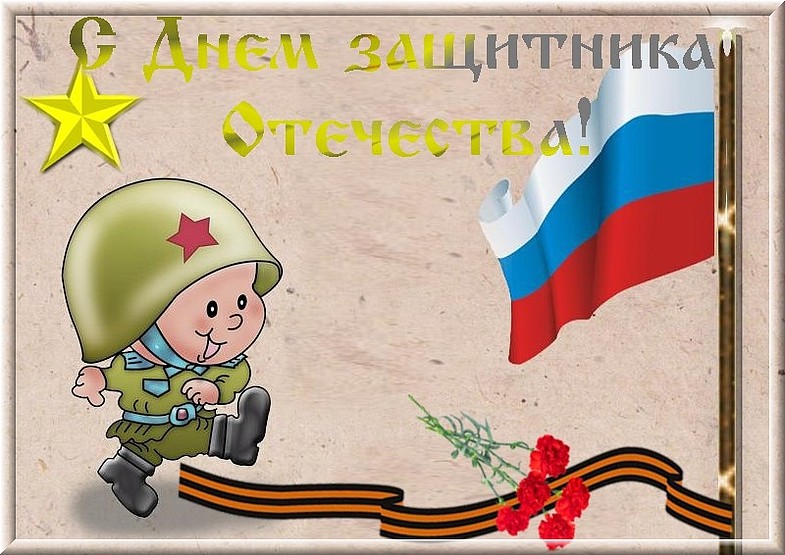 